english homework vTeacher Julia1. Read the information about Greta Thunberg, the young Swedish activist who is sailing across the ocean, and write it in text form:Name: Greta Ernman Thunberg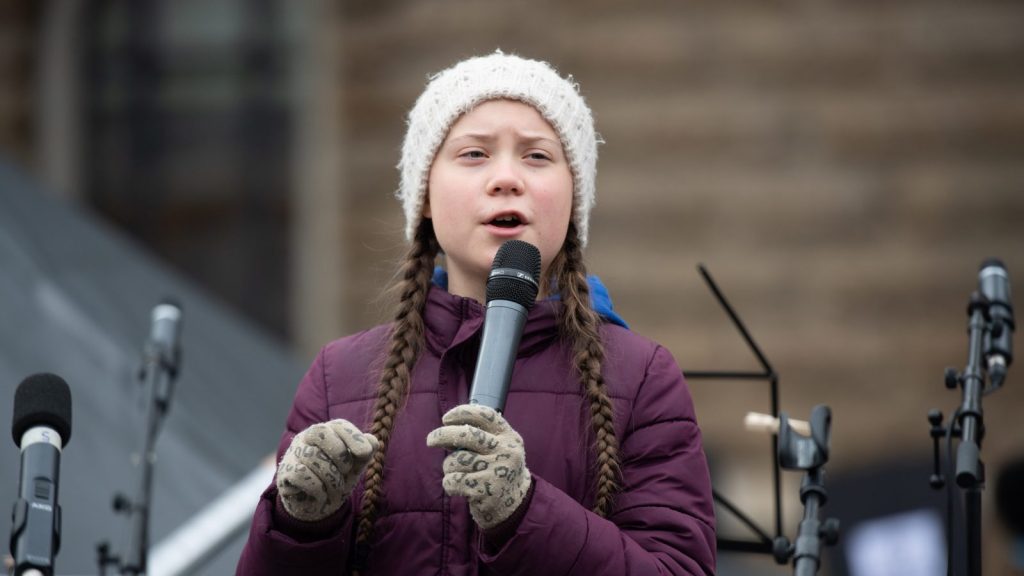 Age: sixteenNationality: SwedishOccupation: activist
________________________________________________________________________________________________________________________________________________________________________________________________________2. Look at the poster below, taken by an activist in one of Greta’s protests to avoid climate change.Explique: o que o cartaz quer dizer? Qual é o sentido da frase, levando em conta o contexto do protesto?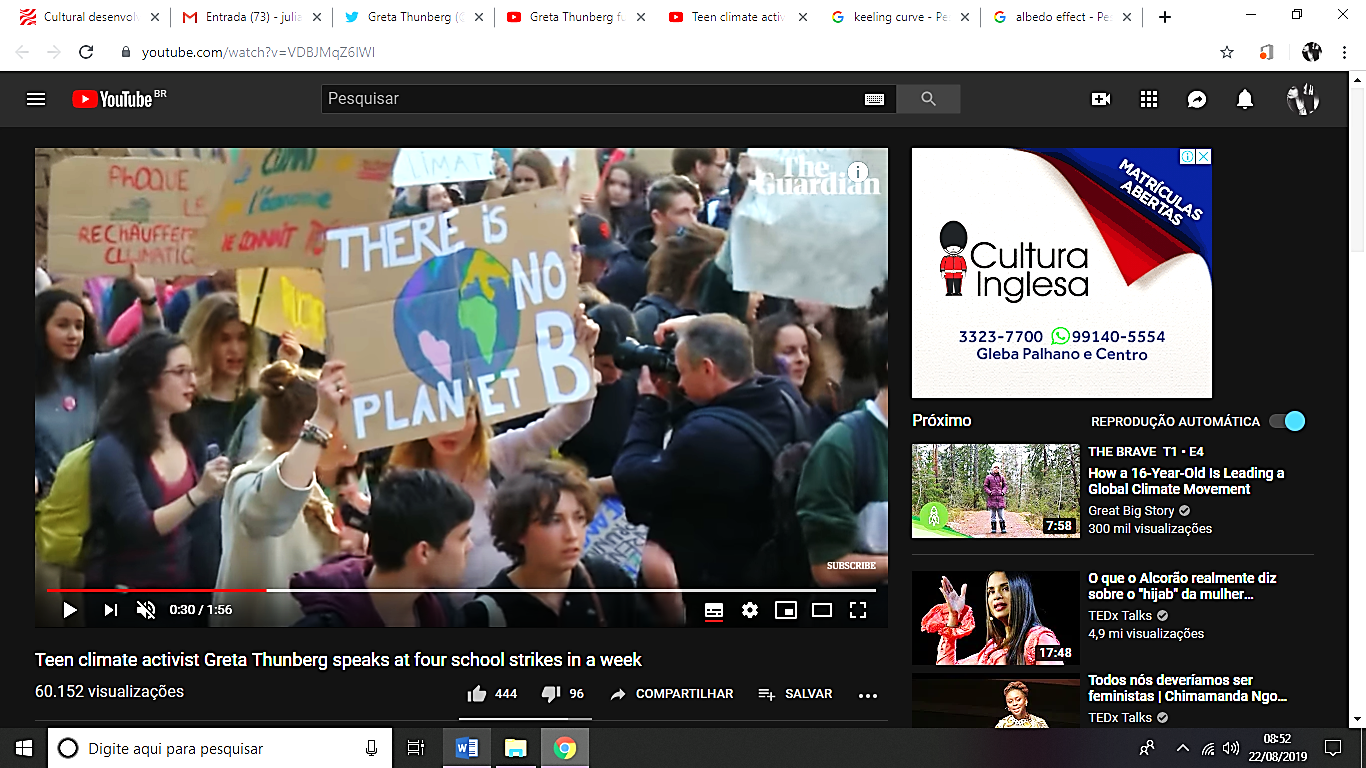 ___________________________________________________________________________________________________________________________________________________________________________________________________________________________________________________________________________________________________________________________________________________________________________________________________________________________________________________________________________________________________________________________________________________3. Fill in the gaps in Greta’s speech with words from the box:
“For way too long, the politicians and the people in power have gotten away with not doing anything to fight the climate crisis. We __________ striking because we have done ____________ homework and they have not done ___________. Some say we are fighting for __________ future, but we are not; we are fighting for ______________’s future. And we will __________ stop until we are done.”4. Crie um cartaz que poderia ser levado a um protesto pela luta contra o aquecimento global.Write it in English!